KLAUZULA INFORMACYJNA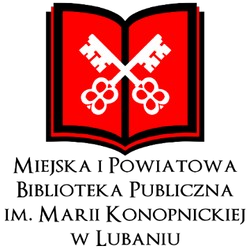 DOTYCZĄCA PRZETWARZANIA DANCH OSOBOWYCH W CELU REALIZACJI ZADAŃ ZWIĄZANYCH Z UDZIAŁEM W KONKURSIE TRCHNICZNYM PT. „Nie byle jaka budka dla ptaka i całkiem świeża dla nietoperza” ORGANIZOWANYM PRZEZ MIEJSKĄ I POWIATOWĄ BIBLIOTEKĘ IM. MARII KONOPNICKIEJ ODDZIAŁ REGIONALNE CENTRUM EDUKACJI EKOLOGICZNEJ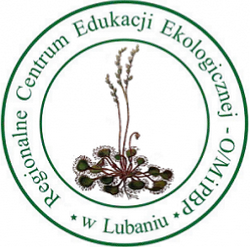 Zgodnie z art. 13 ust. 1 i ust. 2 Rozporządzenia Parlamentu Europejskiego i Rady (UE) 2016/679 z dnia 27 kwietnia 2016 r. w sprawie ochrony osób fizycznych w związku z przetwarzaniem danych osobowych i w sprawie swobodnego przepływu takich danych oraz uchylenia dyrektywy 95/46/WE (ogólne rozporządzenie o ochronie danych), tzw. "RODO", Administrator Danych informuje, żeADMINISTRATOR DANYCHAdministratorem Pani/Pana danych osobowych w zakresie związanym z udziałem w konkursie jest Miejska i Powiatowa Biblioteka Publiczna im. Marii Konopnickiej reprezentowana przez Dyrektora Biblioteki w imieniu której dane będzie przetwarzać Regionalne Centrum Edukacji EkologicznejZ administratorem danych można się kontaktować:pod adresem korespondencyjnym : ul. Rynek - Ratusz, 59-800 Lubańpod adresem poczty elektronicznej : ekoluban@interia.plINSPEKTOR OCHRONY DANYCHInspektorem Ochrony Danych Osobowych w Miejskiej i Powiatowej Bibliotece Publicznej im. Marii Konopnickiej jest Pan Ryszard Skowron.W każdym przypadku osoba, której dane dotyczą, może również skontaktować się bezpośrednio z inspektorem ochrony danych:elektronicznie pod adresem poczty elektronicznej : ido@miastoluban.plna wyżej podane adresy korespondencyjne z dopiskiem : inspektor ochrony danychCEL I ZAKRES PRZETWARZANIA DANYCH OSOBOWYCHAdministrator przetwarza podane przez osobę dane osobowe w celu:uczestnictwa w konkursie technicznym „Nie byle jaka budka dla ptaka i całkiem świeża dla nietoperza”promocja zajęć w formie publikacji zdjęć, materiału wideo na stronie https:/ www.rceeluban.plPrzekazywane dane identyfikacyjne: imię, nazwisko, adres zamieszkania, numer telefonu, adres poczty elektronicznej (e-mail) oraz imię i nazwisko opiekunaPonadto administrator nie dokonuje profilowania po uzyskaniu danych osobowych podanych przez osobę.PODSTAWA PRAWNA PRZETWARZANIA DANYCH OSOBOWYCHPodstawą przetwarzania Pani / Pana danych osobowych jest:art. 6 ust. 1 lit. a) RODO;art. 81 ust. 2 ustawy z dnia 4 lutego 1994 r. o prawie autorskim i prawach pokrewnych;§ 8 Statut Miejskiej i Powiatowej Biblioteki Publicznej im. Marii Konopnickiej w Lubaniu;Regulamin konkursu technicznego pt. „Nie byle jaka budka dla ptaka i całkiem świeża dla nietoperza”.INFORMACJE O ODBIORCACH DANYCH OSOBOWYCH LUB O KATEGORIACH ODBIORCÓWPani/ Pana dane osobowe będą przetwarzane przez komisję konkursową, Administrator danych może rów-nież przekazać dane osobowe podmiotom zewnętrznym na podstawie umowy powierzenia danych osobowych oraz podmiotom współpracującym w organizacji konkursu.OKRES, PRZEZ KTÓRY DANE OSOBOWE BĘDĄ PRZECHOWYWANEAdministrator będzie przechowywał dane osobowe przez okres niezbędny do realizacji wymienionych celów, a następnie archiwizował zgodnie z obowiązującym przepisami prawa.INFORMACJE O PRZYSŁUGUJĄCYCH PRAWACHPosiada Pani/Pan prawo:dostępu (art. 15. RODO),do sprostowania (art. 16 RODO),do ograniczenia przetwarzania (art. 18 RODO)Aby skorzystać z wyżej wymienionych praw, osoba której dane dotyczą, powinna skontaktować się, wykorzystując  podane  dane kontaktowe z administratorem i  poinformować  go,  z którego prawa i w jaki zakresie chce skorzystać.INFORMACJA O PRAWIE WNIESIENIA SKARGIOsoba, której dane dotyczą, ma prawo wnieść skargę do organu nadzoru, którym w Polsce jest Prezes Urzędu Ochrony Danych Osobowych z siedzibą w Warszawie, z którym można kontaktować się w następujący sposób:listownie : ul. Stawki 2, 00-193 Warszawa,poprzez elektroniczną skrzynkę podawczą dostępną na stronie : https://uodo.gov.pl/pl/p/kontakt.INFORMACJA O WYMOGU PRAWNYMDostarczenie budek lęgowych na konkurs techniczny „Nie byle jaka budka dla ptaka i całkiem świeża dla nietoperza” jest dobrowolnym wyrażeniem zgody na uczestnictwo w konkursie. Brak złożenia pracy na konkurs techniczny wraz z podaniem obligatoryjnych danych uniemożliwia uczestnictwo w konkursie.